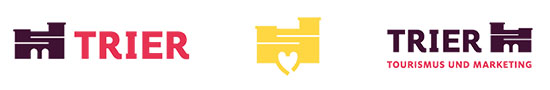 Stadt Trier - StellenangebotBei der Gebäudewirtschaft Trier sind mehrere Stellen im Hausmeisterdienst zu besetzen: Hausmeister/in (m/w/d) im MinijobBefristet für die Dauer von zwei Jahren, Entgeltgruppe 3 TVöD Ihre AufgabenBetreuung der zugeteilten Objekte in den Abendstunden und am Wochenende (Einsatz z.B. Turnhalle Mäusheckerweg, wochentäglich ca. 18.30 bis 22.30 Uhr, Wochenende ganztags)Übernahme der SchließdiensteBedienung der technischen AnlagenKontrolle der Gebäude, der baulichen Anlagen, des Inventars und der Außenanlagen sowie die Erfassung etwaiger SchädenGewährleistung der Verkehrssicherheit inklusive der Ausführung des WinterdienstesUnterstützung bei Veranstaltungen in den ObjektenIhr Profilhandwerkliches Geschick, Grundlagenkenntnisse Bereich Haustechnikzuverlässige und selbständige ArbeitsweiseSpaß an der Arbeit im Team und Interesse am VereinssportFlexibilität im Hinblick auf die ArbeitszeitenDas für die Dauer von zwei Jahren befristete Beschäftigungsverhältnis richtet sich nach dem Tarifvertrag für den öffentlichen Dienst mit Entgelt aus der Entgeltgruppe 3 TVöD. Der Beschäftigungsumfang beträgt 6-10 Stunden / Woche. Telearbeit ist nicht möglich.Die Stadtverwaltung Trier ist als familienfreundliche Institution zertifiziert. Schwerbehinderte werden bei gleicher Eignung bevorzugt. In Umsetzung des Landesgleichstellungsgesetzes begrüßen wir ausdrücklich Bewerbungen von Frauen. In Umsetzung des Migrationskonzeptes der Stadt Trier begrüßen wir ausdrücklich Bewerbungen von Personen mit Migrationshintergrund.Ihr Kontakt:Für Fragen und Informationen steht Ihnen Frau Reuter zur Verfügung, Tel. 0651/718-4640.Sollten Sie Interesse an dem beschriebenen Aufgabengebiet haben, freuen wir uns auf Ihre Bewerbung per Mail an gw@trier.de..